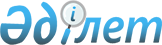 "Асыл тұқымды мал шаруашылығын дамытуды, мал шаруашылығының өнімділігін және өнім сапасын арттыруды 2015 жылға субсидиялаудың кейбір мәселелері туралы" Шығыс Қазақстан облысы әкімдігінің 2015 жылғы 20 наурыздағы № 74 қаулысына өзгеріс енгізу туралы
					
			Мерзімі біткен
			
			
		
					Шығыс Қазақстан облысы әкімдігінің 2015 жылғы 30 қыркүйектегі N 254 қаулысы. Шығыс Қазақстан облысының Әділет департаментінде 2015 жылғы 30 қазанда N 4210 болып тіркелді. Қолданылу мерзімінің аяқталуына байланысты тоқтатылды       РҚАО-ның ескертпесі.

      Құжаттың мәтінінде түпнұсқаның пунктуациясы мен орфографиясы сақталған.

      "Қазақстан Республикасындағы жергілікті мемлекеттік басқару және өзін-өзі басқару туралы" Қазақстан Республикасының 2001 жылғы 23 қаңтардағы Заңының 27-бабының 2-тармағына, "Агроөнеркәсіптік кешенді және ауылдық аумақтарды дамытуды мемлекеттік реттеу туралы" Қазақстан Республикасының 2005 жылғы 8 шілдедегі Заңының 7-бабы 2–тармағының 18) тармақшасына сәйкес және "Асыл тұқымды мал шаруашылығын дамытуды, мал шаруашылығының өнімділігін және өнім сапасын арттыруды субсидиялау қағидаларын бекіту туралы" Қазақстан Республикасы Ауыл шаруашылығы министрінің 2014 жылғы 19 қарашадағы № 3-1/600 (Нормативтік құқықтық актілерді мемлекеттік тіркеу тізілімінде тіркелген нөмірі 9987) бұйрығын іске асыру мақсатында, Қазақстан Республикасы Ауыл шаруашылығы министрлігінің 2015 жылғы 29 қыркүйектегі № 3-2-10/23348 хаты негізінде Шығыс Қазақстан облысының әкімдігі ҚАУЛЫ ЕТЕДІ:

      1. "Асыл тұқымды мал шаруашылығын дамытуды, мал шаруашылығының өнімділігін және өнім сапасын арттыруды 2015 жылға субсидиялаудың кейбір мәселелері туралы" Шығыс Қазақстан облысы әкімдігінің 2015 жылғы 20 наурыздағы № 74 (Нормативтік құқықтық актілерді мемлекеттік тіркеу тізілімінде тіркелген нөмірі 3886, 2015 жылғы 8 қыркүйек № 102 (17191) "Дидар", 2015 жылғы 7 қыркүйек № 105 (19704) "Рудный Алтай" газеттерінде жарияланған) қаулысына мынадай өзгеріс енгізілсін:

      аталған қаулының 1 қосымшасы осы қаулының қосымшасына сәйкес жаңа редакцияда жазылсын. 

      2. Осы қаулы алғашқы ресми жарияланған күнінен бастап қолданысқа енгізіледі.

 Асыл тұқымды мал шаруашылығын дамытуды, мал шаруашылығының өнімділігін және өнім сапасын арттыруды субсидиялау бағыттары бойынша 2015 жылға арналған субсидиялардың көлемдері
					© 2012. Қазақстан Республикасы Әділет министрлігінің «Қазақстан Республикасының Заңнама және құқықтық ақпарат институты» ШЖҚ РМК
				
      Шығыс Қазақстан облысының әкімі

Д. Ахметов 
Шығыс Қазақстан облысы
әкімдігінің
2015 жылғы "30" қыркүйектегі
№ 254 қаулысына
қосымша Шығыс Қазақстан облысы
әкімдігінің
2015 жылғы 20 наурыздағы
№ 74 қаулысына
1 қосымша№

Субсидиялау бағыттары

Өлшем бірлігі

1 бірлікке арналған субсидиялар нормативтері, теңге

Субсидия-

ланатын көлем

Субсидиялар сомасы, мың теңге

Ірі қара мал шаруашылығы

Ірі қара мал шаруашылығы

Ірі қара мал шаруашылығы

Ірі қара мал шаруашылығы

Ірі қара мал шаруашылығы

Ірі қара мал шаруашылығы

1.

Жеке қосалқы шаруашылықтарда ірі қара малдың аналық мал басын қолдан ұрықтандыруды ұйымдастыру

бас

3 000

2 000

6 000

Барлық сома:

6 000

Етті ірі қара мал шаруашылығы

Етті ірі қара мал шаруашылығы

Етті ірі қара мал шаруашылығы

Етті ірі қара мал шаруашылығы

Етті ірі қара мал шаруашылығы

Етті ірі қара мал шаруашылығы

2.

Селекциялық және асыл тұқымдық жұмыс жүргізу

Селекциялық және асыл тұқымдық жұмыс жүргізу

Селекциялық және асыл тұқымдық жұмыс жүргізу

Селекциялық және асыл тұқымдық жұмыс жүргізу

Селекциялық және асыл тұқымдық жұмыс жүргізу

1)

тұқымдық түрлендірумен қамтылған ірі қара малдың аналық мал басы 

бас

18 000

80 000

1 440 000

2)

Қазақстан Республикасы Ұлттық қорының қаражаты есебінен тұқымдық түрлендірумен қамтылған ірі қара малдың аналық мал басы

бас

18 000

49 918

898 519

3)

асыл тұқымды ірі қара малдың аналық мал басы

бас

20 000

21 500

430 000

4)

жалпы табындарда етті асыл тұқымды бұқаларды күтіп-бағу

бас

104 000

100

10 400

3.

Асыл тұқымды және селекциялық ірі қара малды сатып алу

Асыл тұқымды және селекциялық ірі қара малды сатып алу

Асыл тұқымды және селекциялық ірі қара малды сатып алу

Асыл тұқымды және селекциялық ірі қара малды сатып алу

Асыл тұқымды және селекциялық ірі қара малды сатып алу

1)

отандық асыл тұқымды ірі қара мал 

бас

154 000

2 500

385 000

2)

импортталған асыл тұқымды ірі қара мал (Австралиядан, АҚШ-тан және Канададан)

бас

200 000

993

198 600

3)

импортталған асыл тұқымды селекциялық ірі қара мал 

бас

118 000

150

17 700

4.

Сиыр етін өндіру құнын арзандату:

Сиыр етін өндіру құнын арзандату:

Сиыр етін өндіру құнын арзандату:

Сиыр етін өндіру құнын арзандату:

Сиыр етін өндіру құнын арзандату:

1)

1 деңгей

кг

300

113 180

33 954

2)

2 деңгей

кг

170

250 000

42 500

3)

3 деңгей

кг

100

433 6000

433 600

5.

Бұқашықтарды өндірудің бірінші деңгейіндегі бордақылау алаңдарына немесе операторға өткізу

бас

24 000

5 100

122 400

Барлық сома:

Барлық сома:

4 012 673

Сүтті ірі қара мал шаруашылығы

Сүтті ірі қара мал шаруашылығы

Сүтті ірі қара мал шаруашылығы

Сүтті ірі қара мал шаруашылығы

Сүтті ірі қара мал шаруашылығы

Сүтті ірі қара мал шаруашылығы

1.

Селекциялық және асыл тұқымдық жұмыс жүргізу

Селекциялық және асыл тұқымдық жұмыс жүргізу

Селекциялық және асыл тұқымдық жұмыс жүргізу

Селекциялық және асыл тұқымдық жұмыс жүргізу

Селекциялық және асыл тұқымдық жұмыс жүргізу

1)

асыл тұқымды ірі қара малдың аналық мал басы

бас

20 000

11 400

228 000

2.

Сүт өндіру құнын арзандату:

Сүт өндіру құнын арзандату:

Сүт өндіру құнын арзандату:

Сүт өндіру құнын арзандату:

Сүт өндіру құнын арзандату:

1)

1 деңгей

кг

25

21 200 000

530 000

2)

2 деңгей

кг

15

14 070000

211 050

3)

3 деңгей

кг

10

11 000 500

110 005

2.

Қазақстан Республикасы Ұлттық қорының қаражаты есебінен сүтті-тауарлы фермалар үшін ірі, шырынды және құрама жемшөп пен жемшөптік қоспаларды дайындау және сатып алу жөніндегі шығындарды арзандату

бас

20 000

1361

27 220

Барлық сома:

Барлық сома:

1 106 275

Етті құс шаруашылығы

Етті құс шаруашылығы

Етті құс шаруашылығы

Етті құс шаруашылығы

Етті құс шаруашылығы

Етті құс шаруашылығы

1.

Отандық және шетелдік асыл тұқымды репродукторлардан ата –енелік нысандағы етті асыл тұқымды тәуліктік балапандарды сатып алу

бас

300

203,3

60 990

2.

Құс етін өндіру құнын арзандату:

Құс етін өндіру құнын арзандату:

Құс етін өндіру құнын арзандату:

Құс етін өндіру құнын арзандату:

Құс етін өндіру құнын арзандату:

1)

1 деңгей

кг

70

20 200 000

1 414 011

2)

2 деңгей

кг

66

3 779 000

249 414

3)

3 деңгей

кг

50

4 200 000

210 000

1)

1 деңгей Қазақстан Республикасы Ұлттық қорының қаражаты есебінен

кг

70

991 600

69 401

2)

2 деңгей Қазақстан Республикасы Ұлттық қорының қаражаты есебінен

кг

66

5 000 000

330 000

3

Қазақстан Республикасы Ұлттық қорының қаражаты есебінен жемшөп құнын арзандату

жемшөп тоннасы

7 500

11 460

85 950

Барлық сома:

Барлық сома:

2 419 766

Қой шаруашылығы

Қой шаруашылығы

Қой шаруашылығы

Қой шаруашылығы

Қой шаруашылығы

Қой шаруашылығы

1.

Селекциялық және асыл тұқымдық жұмыс жүргізу

Селекциялық және асыл тұқымдық жұмыс жүргізу

Селекциялық және асыл тұқымдық жұмыс жүргізу

Селекциялық және асыл тұқымдық жұмыс жүргізу

Селекциялық және асыл тұқымдық жұмыс жүргізу

тұқымдық түрлендірумен қамтылған аналық қой басы

бас

1 500

155 995

233 993

2.

Асыл тұқымды тоқтылар мен тұсақтарды сатып алу 

бас

8 000

19 251

154 008

3.

Биязы жүн өндіру құнын арзандату

кг

130

42000

5 460

Барлық сома:

Барлық сома:

393 461

Жылқы шаруашылығы

Жылқы шаруашылығы

Жылқы шаруашылығы

Жылқы шаруашылығы

Жылқы шаруашылығы

Жылқы шаруашылығы

1.

Асыл тұқымды жылқыларды сатып алу

бас

40 000

1 000

40 000

2.

Қымыз өндіру құнын арзандату

кг

60

2 000000

120 000

Барлық сома:

Барлық сома:

160 000

Шошқа шаруашылығы

Шошқа шаруашылығы

Шошқа шаруашылығы

Шошқа шаруашылығы

Шошқа шаруашылығы

Шошқа шаруашылығы

1.

Асыл тұқымды шошқаларды сатып алу

бас

15 000

65

975

2.

Шошқа етін өндіру құнын арзандату

кг

98

740000

72 520

3

Қазақстан Республикасы Ұлттық қорының қаражаты есебінен жемшөп құнын арзандату

жемшөп тоннасы

7 500

1188

8910

Барлық сома:

Барлық сома:

82 405

Марал шаруашылығы (бұғы шаруашылығы)

Марал шаруашылығы (бұғы шаруашылығы)

Марал шаруашылығы (бұғы шаруашылығы)

Марал шаруашылығы (бұғы шаруашылығы)

Марал шаруашылығы (бұғы шаруашылығы)

Марал шаруашылығы (бұғы шаруашылығы)

1.

Асыл тұқымды маралдарды (бұғыларды) сатып алу

бас

30 000

200

6 000

2.

Маралдардың (бұғылардың) аналық мал басымен селекциялық және асыл тұқымдық жұмыс жүргізу

бас

14 708

3 171

46 640

Барлық сома:

Барлық сома:

52 640

Бал ара шаруашылығы

Бал ара шаруашылығы

Бал ара шаруашылығы

Бал ара шаруашылығы

Бал ара шаруашылығы

Бал ара шаруашылығы

1.

Бал ара ұяларымен селекциялық және асыл тұқымдық жұмыс жүргізу

бал

ара

ұялары

2 369,27

11 000

26 062

Барлық сома:

Барлық сома:

26 062

Жиыны:


8 259 282


